Annex IADHESION DOCUMENT TO THE NEGOTIATION POLICY OF SECURITIESBy this instrument, [name], [marital status], [profession], residing and domiciled in [address], enrolled in CPF under no. [●] and holder of Identity Card (RG) number [●] [issuing authority] (“Informant”), in the capacity of [function] of AERIS INDÚSTRIA E COMÉRCIO DE EQUIPAMENTOS PARA GERAÇÃO DE ENERGIA S.A.,corporation, headquartered in the City of Caucaia, State of Ceará, registered with the Corporate Taxpayer’s Register (CNPJ) under number 12.528.708/0001-07 (“Company”), state (1) have full knowledge of the Negotiation Policy of Securities (“Negotiation Policy”); (2) know the entire Negotiation Policy; (3) expressly agree with all provisions and rules and to be subject to the procedures set forth in the Negotiation Policy with regard to the use and disclosure of information and negotiation with Securities.Furthermore, the Informant expressly undertake personal liability for the observance of rules included in the Disclosure Policy, being henceforth undertaken to ground his actions in the Company always according to such rules and also being subject to the possible penalties and obligations pursuant to the Disclosure Policy and applicable legislation. The Informant undertakes both for the obligations directly attributable to him and also to make the Company or people under his influence, including companies directly or indirectly  controlled, colligated or under common control, spouses of whom they are not judicially or extra judicially separated, partners and dependents included in the yearly income tax returns, to observe the duties set forth in the Negotiation Policy. The Informant sign this Adhesion Document in [2 (two)] counterparts of equal tenor and form, in the presence of 02 (two) undersigned witnesses.Caucaia, [●] of [==] of [==].___________________________[insert informant’s name]]Witnesses: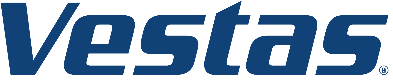 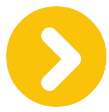 1.2.Name:Name:ID Card No.:ID Card No.:Individual Taxpayer’s Registry (CPF):Individual Taxpayer’s Registry (CPF):